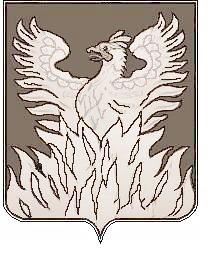 Администрациягородского поселения ВоскресенскВоскресенского муниципального районаМосковской областиП О С Т А Н О В Л Е Н И Е                                                от_____________________№ ____________ «Об утверждении порядка разработки и реализации муниципальных программ городского поселения Воскресенск  Воскресенского муниципального района Московской области» в новой редакцииВ соответствии с внесенными изменениями в постановление Правительства Московской области от 25.03.2013 №208/8 «Об утверждении порядка разработки и реализации государственных программ», во исполнение  поручения Вице-губернатора Московской области от 04.08.2014 года  по  совершенствованию бюджетного процесса в городском поселении Воскресенск, ПОСТАНОВЛЯЮ:Утвердить прилагаемый Порядок разработки и реализации муниципальных программ городского апоселения Воскресенск в новой редакции.Признать утратившим силу постановление №517 от 02.10.2013 «Об утверждении порядкаразработки и реализации муниципальных программ городского поселения Воскресенск Воскресенского муниципального района Московской области.     2. Настоящее постановление вступает в силу со дня его подписания.          3. Заместителю главы администрации - начальнику управления информационно-аналитической      и организационной работы Моргунову А.М. обеспечить размещение постановления на официальном сайте  городского поселения Воскресенск и опубликовать в Воскресенской районной газете «Наше слово».4. Контроль исполнения настоящего постановления  возложить на заместителя главы администрации - начальника финансово-экономического управления городского поселения Воскресенск Сайкину О.В.Глава городского поселения Воскресенск				А.В. КвардаковУтвержден                                                                   постановлением администрации                                                                                     городского поселения Воскресенск                                                                                                            от ___________ г. № ______ПОРЯДОКразработки и реализации муниципальных программгородского поселения ВоскресенскI. Общие положения.1. Настоящий Порядок определяет процедуру принятия решений о разработке муниципальных программ городского поселения Воскресенск Воскресенского муниципального района Московской области, основные принципы, механизмы и этапы их формирования,  утверждения и  реализации.2. Основные понятия, используемые в настоящем Порядке:	1) муниципальная программа городского поселения Воскресенск 
(далее – муниципальная программа)  - это документ муниципального планирования, представляющий собой комплекс взаимоувязанных по задачам, срокам и ресурсам мероприятий и инструментов, реализуемых органами местного самоуправления в целях достижения целей и задач социально-экономического развития городского поселения Воскресенск в определенной сфере деятельности;	2) подпрограмма муниципальной программы (далее - подпрограмма) - комплекс взаимоувязанных по целям, срокам и ресурсам мероприятий, нацеленных на решение конкретных задач в рамках муниципальной программы;3) координатор – заместителей главы администрации городского поселения Воскресенск, ответственный за соответствующее направление деятельности; 	4) муниципальной заказчик программы (подпрограммы) – администрация городского поселения Воскресенск, осуществляющий в пределах своих полномочий разработку муниципальной программы и ее реализацию, а также координацию деятельности ответственных исполнителей по подготовке проекта программы и ее реализации, по формированию отчетности для мониторинга и оценки эффективности исполнения программных мероприятий (далее - муниципальный заказчик);В случае заключения соглашения между администрацией городского поселения Воскресенск и администрацией Воскресенского муниципального района о передаче осуществления части полномочий заказчиком муниципальной программы (подпрограммы) может быть администрация Воскресенского муниципального района;	5) ответственный исполнитель - структурное подразделение администрации городского поселения Воскресенск, ответственные  за соответствующее направление деятельности;6) цель - планируемый за период реализации муниципальной программы конечный результат решения проблемы социально-экономического развития городского поселения Воскресенск посредством реализации мероприятий муниципальной программы (подпрограммы);7) задача - планируемый результат выполнения совокупности взаимоувязанных мероприятий, направленных на достижение цели (целей)  реализации муниципальной программы (подпрограммы);	8) мероприятие муниципальной программы - совокупность взаимосвязанных действий, направленных на решение задачи муниципальной программы (подпрограммы);9) целевой показатель – показатель, позволяющий в количественном и (или) качественном выражении оценить результат достижения поставленных целей (задач);10) результативность муниципальной программы (подпрограммы)  - степень достижения запланированных результатов;11) эффективность муниципальной программы (подпрограммы)  - соотношение достигнутых результатов и ресурсов, затраченных на их достижение.3. Муниципальная программа разрабатывается на срок не менее 5 лет и включает в себя подпрограммы и/или отдельные мероприятия муниципальной программы. Деление муниципальной программы на подпрограммы осуществляется исходя из масштабности и сложности решаемых в рамках муниципальной программы задач. Мероприятия подпрограмм в обязательном порядке должны быть увязаны с запланированными результатами подпрограммы.4. Муниципальная программа утверждается постановлением администрации городского поселения Воскресенск. II. Требования к структуре муниципальной программы.5. Муниципальная программа состоит из следующих частей:1) паспорт муниципальной программы по форме согласно приложению № 1 к настоящему Порядку;2) текстовая часть муниципальной программы, которая содержит:              а) общую характеристику сферы реализации муниципальной программы, в том числе формулировку основных проблем в указанной сфере,  инерционный прогноз ее развития;     б) перечень и краткое описание подпрограмм муниципальной программы;	  в) паспорта подпрограмм муниципальной программы по форме согласно приложению № 2 к настоящему Порядку;     г) описание целей и задач муниципальной программы и подпрограммы;     д) обобщенную характеристику основных мероприятий муниципальной программы с обоснованием необходимости их осуществления;3) планируемые результаты реализации муниципальной программы (подпрограммы) с указанием количественных и/или качественных целевых показателей, характеризующих достижение целей и решение задач, включая оценку влияния изменения объема финансирования на изменение целевых показателей согласно приложению № 3 к настоящему Порядку;4) обоснование объема финансовых ресурсов, необходимых для реализации муниципальной программы (подпрограммы) по форме согласно приложению № 4 к настоящему Порядку;5) перечень мероприятий муниципальной программы (подпрограммы) по форме согласно приложению № 5  к настоящему Порядку;6) описание оценки влияния изменения объемов финансирования на значения целевых показателей эффективности реализации программы (подпрограммы) по форме согласно приложению № 6 к настоящему Порядку.Возможное изменение целевых показателей программ (подпрограммы) представляется для двух сценариев:увеличение объема бюджетных ассигнований на 5 процентов в каждом из годов планового периода;сокращение объема бюджетных ассигнований на 5 процентов в каждом из годов планового периода.Для позитивного сценария, предусматривающего увеличение объема бюджетных ассигнований, в приложении к программе (подпрограмме) представляется перечень мероприятий и объемы их финансирования, которые могут быть дополнительно реализованы в плановом периоде.Для негативного сценария, предусматривающего сокращение объема бюджетных ассигнований, в приложении к программе (подпрограмме) представляется перечень мероприятий, которые не будут реализованы; для каждого мероприятия должны быть указаны плановые суммы возможной экономии бюджетных расходов;7) методика расчета значений показателей эффективности реализации муниципальной программы (подпрограммы) - наименование показателей, определение, единицы измерения, значения базовых показателей, статистические источники, периодичность представления;8) условия предоставления и методика расчета субсидий из бюджета Московской области на софинансирование мероприятий муниципальной программы, в случае если предоставление субсидий предусмотрено аналогичной государственной программой Московской области;9) состав, форма и сроки представления отчетности о ходе реализации мероприятий муниципальной программы (подпрограммы).III. Разработка муниципальных программ.6. Муниципальные программы разрабатываются на основании Перечня муниципальных программ городского поселения Воскресенск, утверждаемого постановлением администрации городского поселения Воскресенск (далее - Перечень).7. Проект Перечня формируется финансово-экономическим управлением администрацией городского поселения Воскресенск  в соответствии с законодательством Российской Федерации, методическими рекомендациями Министерства экономики Московской области  по разработке муниципальных программ и предложениями структурных подразделений администрации городского поселения Воскресенск.8. Внесение изменений в Перечень в части дополнения (исключения) муниципальных программ и направлений реализации муниципальных программ, изменения наименований муниципальных программ, изменения муниципальных заказчиков программ и подпрограмм, планируемых к реализации с очередного финансового года, производится до 1 мая текущего финансового года. 9. Перечень содержит:1) наименования муниципальных программ;2) направления реализации муниципальных программ;3) координаторов муниципальных программ;4) муниципальных заказчиков муниципальных программ.10. Муниципальный заказчик разрабатывает проект муниципальной программы и направляет для подготовки заключения в финансовый отдел и отдел экономики и мобилизации финансово-экономического управления администрации городского поселения Воскресенск (далее - финансовый отдел и отдел экономики и мобилизации доходов).11. Финансовый отдел в течение десяти рабочих дней со дня представления проекта муниципальной программы подготавливает заключение на представленный проект муниципальной программы  по вопросам:1) соответствия источников финансирования планируемых объемов финансовых ресурсов за счет бюджета городского поселения Воскресенск;2) соответствия объема расходных обязательств по муниципальной программе на очередной финансовый год и плановый период возможностям доходной части бюджета городского поселения Воскресенск на данные годы;3) соответствия направлений расходования финансовых средств муниципальной программы бюджетной классификации  расходов бюджетов Российской Федерации.12. Отдел экономики и мобилизации доходов  в течение десяти рабочих дней со дня представления проекта муниципальной программы подготавливает заключение на представленный проект муниципальной программы по вопросам:1) соблюдения требований к содержанию муниципальной программы, установленные настоящим Порядком;2) соответствия целей и задач муниципальной программы (подпрограммы) приоритетным целям социально-экономического развития городского поселения Воскресенск;3) соответствия мероприятий муниципальной программы (подпрограммы)  заявленным целям и задачам, обоснованности и системности программных мероприятий;4) наличия количественных и/или качественных показателей, характеризующих достижение целей и решение задач муниципальной программы (подпрограммы);5) наличия статистического и методического обеспечения для количественного измерения достижения годовых и конечных количественных показателей муниципальной программы (подпрограммы).13. Финансовый отдел и отдел экономики и мобилизации доходов  вправе запросить у муниципального заказчика дополнительные сведения, необходимые для подготовки заключений.14. В случае подготовки финансовым  отделом и отделом экономики и мобилизации доходов  отрицательного заключения проект муниципальной программы дорабатывается муниципальным заказчиком в соответствии с полученными замечаниями в срок до 7 дней со дня получения данного заключения. Доработанный проект муниципальной программы направляется в финансовый отдел  и отдел экономики и мобилизации доходов  для проведения повторной экспертизы с описанием изменений проекта муниципальной программы в ходе доработки.Повторная экспертиза проводиться в срок не более 5 дней.15. Муниципальная программа, как правило, подлежит утверждению не позднее одного месяца до дня внесения проекта решения о бюджете городского поселения Воскресенск на очередной финансовый год.IV. Внесение изменений в муниципальную программу.16. В муниципальную программу (подпрограмму) могут быть внесены изменения в случаях:1) снижения ожидаемых поступлений в бюджет городского поселения Воскресенск;2) необходимости включения в муниципальную программу (подпрограмму)  дополнительных мероприятий;3) необходимости ускорения реализации или досрочного прекращения реализации муниципальной программы (подпрограммы)   или ее отдельных мероприятий по результатам оценки эффективности реализации муниципальной программы, установленной разделом IX «Порядок проведения и критерии оценки эффективности реализации муниципальной программы» настоящего Порядка;4) необходимости изменения перечня мероприятий муниципальной программы (подпрограммы), сроков и  (или) объемов их финансирования в связи с предоставлением из областного и федерального бюджетов средств на их реализацию или изменением объема указанных средств;5) изменения показателей, предусмотренных во исполнение указов Президента Российской Федерации и Стратегии социально-экономического развития Московской области.17. Вместе с проектом изменений в муниципальную программу (подпрограмму) муниципальный заказчик готовит  пояснительную записку с описанием влияния предлагаемых изменений на целевые показатели реализации муниципальной программы (подпрограммы), обоснование эффективности принимаемых решений, финансово-экономическое обоснование предлагаемых изменений.18. Проект изменений в муниципальную программу (подпрограмму) должен быть согласован с отделом экономики и мобилизации доходов и финансовым отделом.Финансовым отделом и отделом экономики и мобилизации доходов согласование осуществляется в течение 7 дней со дня поступления проекта изменений в муниципальную программу  на согласование.19. В случае если внесение изменений в муниципальную  программу предусматривает изменение общего объема бюджетных ассигнований на ее реализацию, в том числе увеличение объема бюджетных ассигнований на реализацию муниципальной программы (подпрограммы)  в текущем финансовом году в пределах неиспользованного остатка бюджетных ассигнований прошлого года, внесение изменений в муниципальную программу осуществляется на основании соответствующего решения постоянной комиссии Совета депутатов городского поселения Воскресенск по бюджету, налогам, кредитам и инвестиционной политике.20. В течение финансового года и планового периода в утвержденные муниципальные программы по инициативе  муниципального заказчика  и без рассмотрения на постоянной комиссии Совета депутатов городского поселения Воскресенск по бюджету, налогам, кредитам и инвестиционной политике могут вноситься следующие изменения:1) технические правки, не меняющие цель, объемы бюджетных ассигнований на реализацию муниципальной программы;2) перераспределение бюджетных ассигнований между мероприятиями муниципальной программы;3) изменение мероприятий муниципальной программы без изменения общего объема бюджетных ассигнований на их реализацию.21. Внесение изменений в муниципальные программы осуществляется в порядке, предусмотренном для утверждения муниципальных программ.22. Внесенные изменения в перечень мероприятий программы (подпрограммы), сроки и (или) объемы их финансирования на текущий финансовый год и плановый период вступают в силу после внесения соответствующих изменений в решение Совета депутатов городского поселения Воскресенск о бюджете городского поселения Воскресенск на текущий финансовый год.V. Финансовое обеспечение реализации муниципальных программ23. Утвержденная муниципальная программа реализуется за счет средств бюджета городского поселения Воскресенск в объемах, установленных решением Совета депутатов городского поселения о бюджете городского поселения Воскресенск на очередной финансовый год и плановый период, и за счет средств иных привлекаемых для реализации муниципальной программы источников.24. Финансирование из бюджета городского поселения Воскресенск муниципальной программы, утвержденной в текущем финансовом году, после принятия решения о бюджете городского поселения Воскресенск на очередной финансовый год и плановый период, осуществляется с первого года планового периода.25. Заинтересованные муниципальные заказчики направляют на рассмотрение финансово-экономического управления городского поселения Воскресенск предложения по дополнительному финансированию мероприятий муниципальных программ, включая:1) предложения по объемам выделения дополнительных финансовых ресурсов на реализацию муниципальной программы;2) перечень дополнительных мероприятий, которые будут реализованы при увеличении финансирования реализации мероприятий муниципальной программы;3) влияние результатов выполнения дополнительных мероприятий на достижение конечной цели муниципальной программы и увеличение целевых значений показателей эффективности подпрограмм муниципальной программы;4) финансово-экономическое обоснование запрашиваемого дополнительного финансирования.26. По результатам рассмотрения предложений муниципальных заказчиков по увеличению объемов финансирования муниципальных программ, постоянной комиссии Совета депутатов городского поселения Воскресенск по бюджету, налогам, кредитам и инвестиционной политике определяются муниципальные программы, на реализацию которых будут направлены дополнительные финансовые ресурсы.27. Основными критериями для отбора муниципальных программ, на реализацию которых будет направлено дополнительное финансирование, являются:1) увеличение целевых значений показателей муниципальных программ (подпрограмм);2) реализация дополнительных мероприятий, влияющих на увеличение целевых значений показателей муниципальных подпрограмм (подпрограмм).28. На основании решения постоянной комиссии Совета депутатов городского поселения Воскресенск по бюджету, налогам, кредитам и инвестиционной политике  муниципальный заказчик готовит проект изменений в муниципальную программу в соответствии с настоящим Порядком.VI. Управление реализацией муниципальной программы29. Управление реализацией муниципальной программы осуществляет координатор муниципальной программы.30. Координатор муниципальной программы организует работу, направленную на:1) координацию деятельности муниципальной программы (подпрограмм) в процессе разработки муниципальной программы, обеспечивает согласование проекта постановления администрации городского поселения Воскресенск об утверждении муниципальной  программы;2) организацию управления муниципальной программой (подпрограммой);3) создание при необходимости комиссии (штаба, рабочей группы) по управлению муниципальной программой;4) реализацию муниципальной программы;5) достижение целей, задач и конечных результатов муниципальной программы.31.  Муниципальный заказчик:1) разрабатывает муниципальную программу;2) формирует прогноз расходов на реализацию мероприятий муниципальной программы (подпрограммы);3) заключает соглашения (договоры) о намерениях с органами государственной исполнительной власти Московской области в случае, если муниципальной программой предусмотрена передача субсидий из бюджета Московской области бюджету городского поселения Воскресенск, и хозяйствующими субъектами, участвующими в финансировании муниципальной программы (подпрограммы);4) на основе заключенных соглашений (договоров) о намерениях и с учетом объемов финансирования муниципальной программы (подпрограммы) на очередной финансовый год и плановый период заключает с органами государственной исполнительной власти Московской области, хозяйствующими субъектами, участвующими в финансировании муниципальной программы (подпрограммы), соглашения о порядке ее финансирования в очередном финансовом году;5) определяет ответственных за выполнение мероприятий муниципальной программы;6) обеспечивает взаимодействие между ответственными за выполнение отдельных мероприятий муниципальной программы и координацию их действий по реализации муниципальной программы (подпрограммы);7) участвует в обсуждении вопросов, связанных с реализацией и финансированием муниципальной программы;8) обеспечивает заключение соответствующих договоров по привлечению внебюджетных средств для финансирования муниципальной программы;9) готовит и представляет координатору муниципальной программы и отделу экономики и мобилизации экономики в установленные сроки отчет о реализации муниципальной программы;10) на основании заключения об оценке эффективности реализации муниципальной программы представляет в установленном порядке координатору муниципальной программы предложения о перераспределении финансовых ресурсов между программными мероприятиями, изменении сроков выполнения мероприятий и корректировке их перечня;11) размещает на официальном сайте администрации городского поселения Воскресенск утвержденную муниципальную программу;12) обеспечивает эффективность и результативность реализации муниципальной программы (подпрограммы).32. Муниципальный заказчик подпрограммы осуществляет функции, предусмотренные пунктом 31, за исключением подпунктов 3, 4, 10, 11 и 12.Заказчик муниципальной подпрограммы представляет отчет о реализации подпрограммы заказчику муниципальной программы в установленные сроки.33. Муниципальный заказчик муниципальной программы осуществляет координацию деятельности муниципальных заказчиков подпрограмм по подготовке и реализации программных мероприятий, анализу и рациональному использованию средств бюджета городского поселения Воскресенск и иных привлекаемых для реализации муниципальной программы источников.Муниципальный заказчик муниципальной программы несет ответственность за подготовку и реализацию муниципальной программы, а также обеспечение достижения количественных и/или качественных показателей эффективности реализации муниципальной программы в целом.34. Ответственный за выполнение мероприятий муниципальной программы (подпрограммы):1) формирует прогноз расходов на реализацию мероприятий муниципальной программы (подпрограммы) и направляет его заказчику муниципальной программы (подпрограммы);2) совместно с иными структурными подразделениями администрации городского поселения Воскресенск участвует в определении исполнителей мероприятий программы (подпрограммы), в том числе путем проведения торгов, в форме конкурса или аукциона;3) участвует в обсуждении вопросов, связанных с реализацией и финансированием муниципальной программы (подпрограммы) в части соответствующего мероприятия;4) готовит и представляет муниципальному заказчику муниципальной программы (подпрограммы) отчет о реализации мероприятия.VII. Участие городского поселения Воскресенск в реализации государственных программ Московской области.35. При наличии аналогичных государственных  программ Московской области или мероприятий, направленных на достижение аналогичных целей, администрация городского поселения Воскресенск может участвовать в государственной программе, реализуемой за счет средств бюджета Московской области, на условиях софинансирования программных мероприятий за счет средств местного бюджета или, в случае передачи отдельных полномочий государственного заказчика государственной программы (подпрограммы), в порядке, установленном законодательством Российской Федерации и законодательством Московской области.36. При разработке проекта государственной программы, реализуемой за счет средств бюджета Московской области, государственный заказчик государственной программы направляет в администрацию городского поселения Воскресенск предложения по их возможному участию в реализации государственной программы (подпрограммы).37. В случае принятия решения об участии в реализации государственной программы администрация городского поселения Воскресенск, наделенная соответствующими полномочиями, и государственный заказчик государственной программы заключают соглашение (договор) о намерениях по софинансированию указанных мероприятий государственной программы.VIII. Контроль и отчетность при реализации муниципальной программы38. Контроль за реализацией муниципальной программы осуществляется администрацией городского поселения Воскресенск 39. С целью контроля за реализацией муниципальной программы муниципальный заказчик  раз в полугодие до 20 числа месяца, следующего за отчетным полугодием, направляет в отдел экономики и мобилизации оперативный отчет, который содержит:1) перечень выполненных мероприятий муниципальной программы с указанием объемов и источников финансирования и результатов выполнения мероприятий;2) анализ причин несвоевременного выполнения программных мероприятий.Оперативный отчет о реализации мероприятий муниципальной программы представляется по форме согласно приложению № 7 к настоящему Порядку.40. Финансовый отдел раз в полугодие до 20 числа месяца, следующего за отчетным полугодием, направляет в отдел экономики и мобилизации доходов  отчет нарастающим итогом с начала года о финансировании муниципальных программ за счет средств бюджета городского поселения Воскресенск. 41. Отдел экономики и мобилизации доходов с учетом информации, полученной от муниципальных заказчиков муниципальных программ и финансового отдела, до 25 числа месяца, следующего за отчетным полугодием, подготавливает сводный отчет о ходе реализации муниципальных программ и размещает его на официальном сайте администрации городского поселения Воскресенск.42. Муниципальный заказчик муниципальной программы ежегодно готовит годовой отчет о реализации муниципальной программы  и до 1 марта года, следующего за отчетным, представляет его в отдел экономики и мобилизации доходов для оценки эффективности реализации муниципальной программы.43. Не позднее 1 апреля года, следующего за отчетным,  отдел экономики и мобилизации доходов готовит годовой комплексный отчет о ходе реализации муниципальных программ и размещает его на официальном сайте администрации городского поселения Воскресенск.44. После окончания срока реализации муниципальной программы  муниципальный заказчик муниципальной программы представляет главе городского поселения Воскресенск на утверждение не позднее 1 мая года, следующего за последним годом реализации муниципальной программы, итоговый отчет о ее реализации.45. Годовой и итоговый отчеты о реализации муниципальной программы должны содержать:1) аналитическую записку, в которой указываются:    а) степень достижения запланированных результатов и намеченных целей муниципальной программы и подпрограмм;    б) общий объем фактически произведенных расходов, всего и в том числе по источникам финансирования;2) таблицу, в которой указываются:    а) данные об использовании средств бюджета городского поселения Воскресенск и средств иных привлекаемых для реализации муниципальной программы источников по каждому программному мероприятию и в целом по муниципальной программе;    б) по мероприятиям, не завершенным в утвержденные сроки, - причины их невыполнения и предложения по дальнейшей реализации;По показателям, не достигшим запланированного уровня, приводятся причины невыполнения и предложения по их дальнейшему достижению.Годовой отчет о реализации муниципальной программы представляется по формам согласно приложениям № 7 и 8 к настоящему Порядку.Итоговый отчет о реализации муниципальной программы представляется по формам согласно приложениям № 8 и 9 к настоящему Порядку.IX. Порядок проведения и критерии оценки эффективностиреализации Программы46. По каждой муниципальной программе ежегодно, а также по итогам ее завершения проводится оценка эффективности ее реализации.47. Оценка эффективности реализации муниципальной программы осуществляется отделом экономики и мобилизации доходов  на основании годового (итогового) отчета о реализации муниципальной программы, который представляется муниципальным заказчиком муниципальной программы по итогам отчетного финансового года.48. Подготовка заключения об оценке эффективности реализации муниципальной программы осуществляется отделом экономики и мобилизации доходов в течение 14 дней от даты поступления годового (итогового) отчета о реализации муниципальной программы49. Оценка эффективности реализации муниципальной программы проводится в соответствии с Методикой оценки эффективности реализации муниципальных программ согласно приложению № 10 к настоящему Порядку.50. По итогам оценки эффективности реализации муниципальной программы отдел экономики и мобилизации доходов подготавливает соответствующее заключение и направляет координатору муниципальной программы и муниципальному заказчику, а также формирует рейтинг эффективности реализации муниципальных программ.Муниципальные программы включаются в рейтинг и нумеруются в порядке убывания оценки эффективности.По каждой муниципальной программе в рейтинге приводятся все входящие в нее подпрограммы в порядке убывания оценки эффективности.51. По результатам оценки эффективности реализации муниципальной программы не позднее, чем за месяц до дня внесения проекта решения о бюджете городского поселения Воскресенск на очередной финансовый год и плановый период может быть принято решение:1) о целесообразности сохранения и продолжения муниципальной программы (подпрограммы);2) о сокращении (увеличении) начиная с очередного финансового года бюджетных ассигнований на реализацию муниципальной программы (подпрограммы);3) о досрочном прекращении реализации муниципальной программы (подпрограммы).52. В случае принятия решения о досрочном прекращении реализации муниципальной программы (подпрограммы) и при наличии заключенных во исполнение соответствующей муниципальной программы муниципальных  контрактов в бюджете городского поселения Воскресенск предусматриваются бюджетные ассигнования на исполнение расходных обязательств, вытекающих из указанных контрактов, по которым сторонами не достигнуто соглашение об их прекращении.Приложение № 1																                                      к ПорядкуФОРМАПАСПОРТА МУНИЦИПАЛЬНОЙ ПРОГРАММЫ 														Приложение № 2																		к ПорядкуФОРМАПАСПОРТА ПОДПРОГРАММЫ МУНИЦИПАЛЬНОЙ ПРОГРАММЫПриложение № 3к ПорядкуФОРМАПЛАНИРУЕМЫХ РЕЗУЛЬТАТОВ РЕАЛИЗАЦИИ МУНИЦИПАЛЬНОЙ ПРОГРАММЫ (ПОДПРОГРАММЫ)_________________________________________________________________________(название программы / подпрограммы)Приложение № 4к ПорядкуФОРМАПРЕДСТАВЛЕНИЯ ОБОСНОВАНИЯ ФИНАНСОВЫХ РЕСУРСОВ,НЕОБХОДИМЫХ ДЛЯ РЕАЛИЗАЦИИ МЕРОПРИЯТИЙ ПРОГРАММЫ (ПОДПРОГРАММЫ)*- бюджет городского поселения Воскресенск, бюджет Московской области, федеральный бюджет, внебюджетные источники; для средств, привлекаемых из федерального и областного бюджетов, указывается, в рамках участия в какой федеральной и областной программах эти средства привлечены (с реквизитами), для внебюджетных источников указываются реквизиты соглашений и договоров.** - указывается формула, по которой произведен расчет объема финансовых ресурсов на реализацию мероприятия, с указанием источников данных, используемых в расчете, или метод обоснования объема финансовых ресурсов, необходимых на реализацию мероприятия (метод сопоставимых рыночных цен (анализа рынка), нормативный метод, тарифный метод, проектно-сметный метод, затратный метод, метод индексации, плановый метод).***- указывается общий объем финансирования мероприятий с разбивкой по годам, а также пояснение принципа распределения финансирования по годам реализации подпрограммы.Приложение № 5к ПорядкуПриложение № 6к ПорядкуФОРМАК ПРОГРАММЕ (ПОДПРОГРАММЕ)"ОЦЕНКА ВЛИЯНИЯ ИЗМЕНЕНИЯ ОБЪЕМА ФИНАНСИРОВАНИЯ НА ИЗМЕНЕНИЕЗНАЧЕНИЙ ЦЕЛЕВЫХ ПОКАЗАТЕЛЕЙ ЭФФЕКТИВНОСТИРЕАЛИЗАЦИИ ПРОГРАММЫ (ПОДПРОГРАММЫ)"Таблица 1. При увеличении бюджетных ассигнований, направляемых на реализацию программы (подпрограммы), на 5 процентовТаблица 2. При уменьшении бюджетных ассигнований, направляемых на реализацию программы (подпрограммы), на 5 процентовПриложение № 7к ПорядкуРуководитель					ПодписьПримечание: 	В графе 8 указывается стоимость выполненных программных мероприятий В графе 9 - степень выполнения программных мероприятий (заключены контракты на сумму и т.п.) 	и результаты выполнения (произведена поставка оборудования, произведён ремонт …)Приложение № 8к ПорядкуФОРМАОЦЕНКИ РЕЗУЛЬТАТОВ РЕАЛИЗАЦИИ МУНИЦИПАЛЬНОЙ ПРОГРАММЫ_____________________________________________(название программы)за 20___ годРуководитель                                                    ПодписьПриложение №9к ПорядкуПриложение № 10к ПорядкуМЕТОДИКАОЦЕНКИ ЭФФЕКТИВНОСТИ РЕАЛИЗАЦИИ МУНИЦИПАЛЬНОЙ ПРОГРАММЫМетодика оценки эффективности реализации муниципальной программы определяет алгоритм оценки результативности и эффективности подпрограмм, входящих в состав муниципальной программы, в процессе и по итогам ее реализации.Эффективность реализации муниципальной программы определяется как оценка эффективности реализации каждой подпрограммы, входящей в ее состав.Под результативностью понимается степень достижения запланированного уровня нефинансовых результатов реализации мероприятий (подпрограмм).Результативность определяется отношением фактического результата к запланированному результату на основе проведения анализа реализации мероприятий (подпрограмм).Для оценки результативности мероприятий (подпрограмм) должны быть использованы плановые и фактические значения соответствующих целевых показателей.Индекс результативности подпрограмм определяется по формуле:                         I  = SUM (M  x S), где                          р         п    I  - индекс результативности мероприятий (подпрограмм);     р    S - соотношение  достигнутых  и  плановых результатов целевых  значенийпоказателей. Соотношение рассчитывается по формулам:                            S = R  / R  -                                 ф    пв  случае  использования  показателей,  направленных  на увеличение целевыхзначений;                           S = R  / R  -                                п    фв  случае  использования  показателей,  направленных  на   снижение целевыхзначений;    R  - достигнутый результат целевого значения показателя;     ф    R  - плановый результат целевого значения показателя;     п    M  - весовое  значение  показателя  (вес  показателя), характеризующего      пмероприятие  (подпрограмму). Вес показателя рассчитывается по формуле:                          M  = 1 / №, где                           п    № - общее число показателей, характеризующих выполнение мероприятий (подпрограммы).    Под   эффективностью    понимается    отношение   затрат  на достижение(фактических) нефинансовых результатов реализации мероприятий (подпрограмм) к планируемым затратам мероприятий (подпрограмм).    Эффективность мероприятий  (подпрограмм) определяется по индексу эффективности.    Индекс эффективности мероприятий (подпрограмм) определяется по формуле:                     I  = (V  x I ) / V , где                      э     ф    р     п    I  - индекс эффективности мероприятий (подпрограмм);     э    V  - объем фактического совокупного финансирования подпрограммы;     ф    I  - индекс результативности мероприятий (подпрограммы);     р    V  - объем запланированного совокупного финансирования мероприятий      п   (подпрограмм).    По итогам проведения анализа индекса эффективности  дается качественнаяоценка эффективности реализации мероприятий (подпрограмм):    наименование индикатора - индекс эффективности мероприятий (подпрограмм) (I );                                                                 	  э    диапазоны    значений,  характеризующие   эффективность мероприятий   (подпрограмм), перечислены ниже.    Значение показателя:                             0,9 <= I  <= 1,1.                                     э    Качественная оценка мероприятий (подпрограмм): высокий уровень эффективности.    Значение показателя:                             0,8 <= I  < 0,9.                                     э    Качественная    оценка мероприятий    (подпрограммы):    запланированный      уровень эффективности.    Значение показателя:                                 I  < 0,8.                                  э    Качественная оценка мероприятий (подпрограммы): низкий уровень эффективности.Наименование муниципальной
программы                   Цели муниципальной        
программы                   Задачи муниципальной      
программы                   Координатор муниципальной программыМуниципальный заказчик    
муниципальной программы   Ответственный исполнитель муниципальной программыСроки реализации            
муниципальной программы   Источники финансирования    
муниципальной программы,  
в том числе по годам:       Расходы (тыс. рублей)Расходы (тыс. рублей)Расходы (тыс. рублей)Расходы (тыс. рублей)Расходы (тыс. рублей)Расходы (тыс. рублей)Источники финансирования    
муниципальной программы,  
в том числе по годам:       ВсегоОчередной 
финансовый
год1-й год  
планового
периода2-й год  
планового
периода3-й год  
планового
периода4-й год  
планового
периодаОбщий объём средств, направляемых на реализацию мероприятийСредства бюджета городского поселения ВоскресенскСредства  бюджета       
Московской области       Средства федерального бюджета     Внебюджетные  источники     Планируемые результаты      
реализации муниципальной  
программы                   Наименование подпрограммы       Наименование подпрограммы       Цель подпрограммы               Цель подпрограммы               Муниципальный заказчик        
подпрограммы                    Муниципальный заказчик        
подпрограммы                    Ответственный исполнитель муниципальной подпрограммыОтветственный исполнитель муниципальной подпрограммыЗадачи подпрограммы             Задачи подпрограммы             Сроки реализации подпрограммы   Сроки реализации подпрограммы   Источники         
финансирования    
подпрограммы по   
годам реализации и главным           
распорядителям    
бюджетных средств, в том числе по годам:            Наименование 
подпрограммы Главный      
распорядитель
бюджетных    
средств      Источник      
финансированияРасходы (тыс. рублей)                                   Расходы (тыс. рублей)                                   Расходы (тыс. рублей)                                   Расходы (тыс. рублей)                                   Расходы (тыс. рублей)                                   Расходы (тыс. рублей)                                   Источники         
финансирования    
подпрограммы по   
годам реализации и главным           
распорядителям    
бюджетных средств, в том числе по годам:            Наименование 
подпрограммы Главный      
распорядитель
бюджетных    
средств      Источник      
финансированияОчередной 
финансовый
год       1-й год  
планового
периода  2-й год  
планового
периода  3-й год  
планового
периода  4-й год  
планового
периода  ИтогоИсточники         
финансирования    
подпрограммы по   
годам реализации и главным           
распорядителям    
бюджетных средств, в том числе по годам:            Подпрограмма Всего:        
в том числе:  Источники         
финансирования    
подпрограммы по   
годам реализации и главным           
распорядителям    
бюджетных средств, в том числе по годам:            Подпрограмма Средства бюджета городского поселения ВоскресенскИсточники         
финансирования    
подпрограммы по   
годам реализации и главным           
распорядителям    
бюджетных средств, в том числе по годам:            Подпрограмма Средства      
бюджета       
Московской    
области       Источники         
финансирования    
подпрограммы по   
годам реализации и главным           
распорядителям    
бюджетных средств, в том числе по годам:            Подпрограмма Средства      
федерального  
бюджета     Источники         
финансирования    
подпрограммы по   
годам реализации и главным           
распорядителям    
бюджетных средств, в том числе по годам:            Подпрограмма Внебюджетные  
источники     Планируемые результаты          
реализации подпрограммы         Планируемые результаты          
реализации подпрограммы         №  
п/пЗадачи,      
направленные 
на достижение
целиПланируемый объем    
финансирования       
на решение данной    
задачи (тыс. руб.)Планируемый объем    
финансирования       
на решение данной    
задачи (тыс. руб.)Количественные 
и/или          
качественные   
целевые        
показатели,    
характеризующие
достижение     
целей и решение
задачЕдиница  
измеренияБазовое      
значение     
показателя   
(на начало   
реализации   
Программы)Планируемое значение показателя по годам           
реализации  ПрограммыПланируемое значение показателя по годам           
реализации  ПрограммыПланируемое значение показателя по годам           
реализации  ПрограммыПланируемое значение показателя по годам           
реализации  ПрограммыПланируемое значение показателя по годам           
реализации  Программы№  
п/пЗадачи,      
направленные 
на достижение
целиСредства бюджета     
городского поселения ВоскресенскДругие   
источникиКоличественные 
и/или          
качественные   
целевые        
показатели,    
характеризующие
достижение     
целей и решение
задачЕдиница  
измеренияБазовое      
значение     
показателя   
(на начало   
реализации   
Программы)Очередной 
финансовый
год       1-й год2-й год3-й год4-й год1.2.3.4.5.6.7.8.9.10.11.12.1.Задача 1     Показатель 1   1.Задача 1     Показатель 2   1.Задача 1     ...            2.Задача 2     Показатель 1   2.Задача 2     Показатель 2   2.Задача 2     ...            2.Задача 2     Наименование мероприятия Источник финансирования*Расчет необходимых финансовых ресурсов на реализацию мероприятия**Общий объем финансовых ресурсов, необходимых для реализации мероприятия, в том числе по годам***ПЕРЕЧНЯ МЕРОПРИЯТИЙ МУНИЦИПАЛЬНОЙ ПРОГРАММЫ (ПОДПРОГРАММЫ)ПЕРЕЧНЯ МЕРОПРИЯТИЙ МУНИЦИПАЛЬНОЙ ПРОГРАММЫ (ПОДПРОГРАММЫ)ПЕРЕЧНЯ МЕРОПРИЯТИЙ МУНИЦИПАЛЬНОЙ ПРОГРАММЫ (ПОДПРОГРАММЫ)ПЕРЕЧНЯ МЕРОПРИЯТИЙ МУНИЦИПАЛЬНОЙ ПРОГРАММЫ (ПОДПРОГРАММЫ)ПЕРЕЧНЯ МЕРОПРИЯТИЙ МУНИЦИПАЛЬНОЙ ПРОГРАММЫ (ПОДПРОГРАММЫ)ПЕРЕЧНЯ МЕРОПРИЯТИЙ МУНИЦИПАЛЬНОЙ ПРОГРАММЫ (ПОДПРОГРАММЫ)ПЕРЕЧНЯ МЕРОПРИЯТИЙ МУНИЦИПАЛЬНОЙ ПРОГРАММЫ (ПОДПРОГРАММЫ)ПЕРЕЧНЯ МЕРОПРИЯТИЙ МУНИЦИПАЛЬНОЙ ПРОГРАММЫ (ПОДПРОГРАММЫ)ПЕРЕЧНЯ МЕРОПРИЯТИЙ МУНИЦИПАЛЬНОЙ ПРОГРАММЫ (ПОДПРОГРАММЫ)ПЕРЕЧНЯ МЕРОПРИЯТИЙ МУНИЦИПАЛЬНОЙ ПРОГРАММЫ (ПОДПРОГРАММЫ)ПЕРЕЧНЯ МЕРОПРИЯТИЙ МУНИЦИПАЛЬНОЙ ПРОГРАММЫ (ПОДПРОГРАММЫ)ПЕРЕЧНЯ МЕРОПРИЯТИЙ МУНИЦИПАЛЬНОЙ ПРОГРАММЫ (ПОДПРОГРАММЫ)ПЕРЕЧНЯ МЕРОПРИЯТИЙ МУНИЦИПАЛЬНОЙ ПРОГРАММЫ (ПОДПРОГРАММЫ)_____________________________________________________________________________
(название программы / подпрограммы)_____________________________________________________________________________
(название программы / подпрограммы)_____________________________________________________________________________
(название программы / подпрограммы)_____________________________________________________________________________
(название программы / подпрограммы)_____________________________________________________________________________
(название программы / подпрограммы)_____________________________________________________________________________
(название программы / подпрограммы)_____________________________________________________________________________
(название программы / подпрограммы)_____________________________________________________________________________
(название программы / подпрограммы)_____________________________________________________________________________
(название программы / подпрограммы)_____________________________________________________________________________
(название программы / подпрограммы)_____________________________________________________________________________
(название программы / подпрограммы)_____________________________________________________________________________
(название программы / подпрограммы)_____________________________________________________________________________
(название программы / подпрограммы)N п/пМероприятия по реализации программы (подпрограммы)Мероприятия по реализации программы (подпрограммы)Перечень стандартных процедур, обеспечивающих выполнение мероприятия, с указанием предельных сроков их исполненияИсточники финансированияСрок исполнения мероприятияОбъем финансирования мероприятия в текущем финансовом году (тыс. руб.) Всего (тыс. руб.)Объем финансирования по годам (тыс. руб.)Объем финансирования по годам (тыс. руб.)Объем финансирования по годам (тыс. руб.)Объем финансирования по годам (тыс. руб.)Объем финансирования по годам (тыс. руб.)Ответственный за выполнение мероприятия программы (подпрограммы)Результаты выполнения мероприятий программы (подпрограммы)Результаты выполнения мероприятий программы (подпрограммы)N п/пМероприятия по реализации программы (подпрограммы)Мероприятия по реализации программы (подпрограммы)Перечень стандартных процедур, обеспечивающих выполнение мероприятия, с указанием предельных сроков их исполненияИсточники финансированияСрок исполнения мероприятияОбъем финансирования мероприятия в текущем финансовом году (тыс. руб.) Всего (тыс. руб.)Очередной финансовый год1-й год планового периода2-й год планового периода3-й год планового периода4-й год планового периодаОтветственный за выполнение мероприятия программы (подпрограммы)Результаты выполнения мероприятий программы (подпрограммы)Результаты выполнения мероприятий программы (подпрограммы)12234567891011121314141.Задача 1Задача 1Итого1.Задача 1Задача 1Средства бюджета городского поселения Воскресенск1.Задача 1Задача 1Средства бюджета Московской области1.Задача 1Задача 1Средства федерального бюджета1.Задача 1Задача 1Внебюджетные источники1.1.Мероприятие 1Мероприятие 1Итого1.1.Мероприятие 1Мероприятие 1Средства бюджета городского поселения Воскресенск1.1.Мероприятие 1Мероприятие 1Средства бюджета Московской области1.1.Мероприятие 1Мероприятие 1Средства федерального бюджета1.1.Мероприятие 1Мероприятие 1Внебюджетные источники1.2.Мероприятие 2Мероприятие 2Итого1.2.Мероприятие 2Мероприятие 2Средства бюджета городского поселения Воскресенск1.2.Мероприятие 2Мероприятие 2Средства бюджета Московской области1.2.Мероприятие 2Мероприятие 2Средства федерального бюджета1.2.Мероприятие 2Мероприятие 2Внебюджетные источники2.Задача 2Задача 2Итого2.Задача 2Задача 2Средства бюджета городского поселения Воскресенск2.Задача 2Задача 2Средства бюджета Московской области2.Задача 2Задача 2Средства федерального бюджета2.Задача 2Задача 2Внебюджетные источники2.1.Мероприятие 1Мероприятие 1Итого2.1.Мероприятие 1Мероприятие 1Средства бюджета городского поселения Воскресенск2.1.Мероприятие 1Мероприятие 1Средства бюджета Московской области2.1.Мероприятие 1Мероприятие 1Средства федерального бюджета2.1.Мероприятие 1Мероприятие 1Внебюджетные источники........................Наименование показателяЦелевое значение показателя в соответствии с программой (подпрограммой)Целевое значение показателя в соответствии с программой (подпрограммой)Изменение целевых значений показателя при увеличении объема финансирования мероприятий программы (подпрограммы)Изменение целевых значений показателя при увеличении объема финансирования мероприятий программы (подпрограммы)Наименование дополнительных мероприятий для реализации в случае увеличения объемов финансирования программы (подпрограммы)Наименование дополнительных мероприятий для реализации в случае увеличения объемов финансирования программы (подпрограммы)Объем финансирования дополнительного мероприятияПоказатель 1Очередной финансовый годОчередной финансовый годОчередной финансовый годПоказатель 11-й год планового периода1-й год планового периода1-й год планового периодаПоказатель 12-й год планового периода2-й год планового периода2-й год планового периодаПоказатель 13-й год планового периода3-й год планового периода3-й год планового периодаПоказатель 14-й год планового периода4-й год планового периода4-й год планового периодаПоказатель 2Очередной финансовый годОчередной финансовый годОчередной финансовый годПоказатель 21-й год планового периода1-й год планового периода1-й год планового периодаПоказатель 22-й год планового периода2-й год планового периода2-й год планового периодаПоказатель 23-й год планового периода3-й год планового периода3-й год планового периодаПоказатель 24-й год планового периода4-й год планового периода4-й год планового периодаПоказатель 2Очередной финансовый годОчередной финансовый годОчередной финансовый годНаименование показателяЦелевое значение показателя в соответствии с программы (подпрограммы)Целевое значение показателя в соответствии с программы (подпрограммы)Изменение целевых значений показателя при уменьшении объема финансирования мероприятий программы (подпрограммы)Изменение целевых значений показателя при уменьшении объема финансирования мероприятий программы (подпрограммы)Наименование мероприятий, которые будут исключены из программы (подпрограммы) в случае уменьшения объемов ее финансированияНаименование мероприятий, которые будут исключены из программы (подпрограммы) в случае уменьшения объемов ее финансированияЭкономия бюджетных средств в результате исключения мероприятия из программы (подпрограммы)Показатель 1Очередной финансовый годОчередной финансовый годОчередной финансовый годПоказатель 11-й год планового периода1-й год планового периода1-й год планового периодаПоказатель 12-й год планового периода2-й год планового периода2-й год планового периодаПоказатель 13-й год планового периода3-й год планового периода3-й год планового периодаПоказатель 14-й год планового периода4-й год планового периода4-й год планового периодаПоказатель 2Очередной финансовый годОчередной финансовый годОчередной финансовый годПоказатель 21-й год планового периода1-й год планового периода1-й год планового периодаПоказатель 22-й год планового периода2-й год планового периода2-й год планового периодаПоказатель 23-й год планового периода3-й год планового периода3-й год планового периодаПоказатель 24-й год планового периода4-й год планового периода4-й год планового периодаФОРМА ОПЕРАТИВНОГО (ГОДОВОГО) ОТЧЕТА О ВЫПОЛНЕНИИ МУНИЦИПАЛЬНОЙ ПРОГРАММЫ _____________________________________________(название программы)за январь-____________ 20___ года    Муниципальный заказчик   _______________________________________________    Источник финансирования _______________________________________________                                                  (бюджет городского поселения Воскресенск, другие источники)ФОРМА ОПЕРАТИВНОГО (ГОДОВОГО) ОТЧЕТА О ВЫПОЛНЕНИИ МУНИЦИПАЛЬНОЙ ПРОГРАММЫ _____________________________________________(название программы)за январь-____________ 20___ года    Муниципальный заказчик   _______________________________________________    Источник финансирования _______________________________________________                                                  (бюджет городского поселения Воскресенск, другие источники)ФОРМА ОПЕРАТИВНОГО (ГОДОВОГО) ОТЧЕТА О ВЫПОЛНЕНИИ МУНИЦИПАЛЬНОЙ ПРОГРАММЫ _____________________________________________(название программы)за январь-____________ 20___ года    Муниципальный заказчик   _______________________________________________    Источник финансирования _______________________________________________                                                  (бюджет городского поселения Воскресенск, другие источники)ФОРМА ОПЕРАТИВНОГО (ГОДОВОГО) ОТЧЕТА О ВЫПОЛНЕНИИ МУНИЦИПАЛЬНОЙ ПРОГРАММЫ _____________________________________________(название программы)за январь-____________ 20___ года    Муниципальный заказчик   _______________________________________________    Источник финансирования _______________________________________________                                                  (бюджет городского поселения Воскресенск, другие источники)ФОРМА ОПЕРАТИВНОГО (ГОДОВОГО) ОТЧЕТА О ВЫПОЛНЕНИИ МУНИЦИПАЛЬНОЙ ПРОГРАММЫ _____________________________________________(название программы)за январь-____________ 20___ года    Муниципальный заказчик   _______________________________________________    Источник финансирования _______________________________________________                                                  (бюджет городского поселения Воскресенск, другие источники)ФОРМА ОПЕРАТИВНОГО (ГОДОВОГО) ОТЧЕТА О ВЫПОЛНЕНИИ МУНИЦИПАЛЬНОЙ ПРОГРАММЫ _____________________________________________(название программы)за январь-____________ 20___ года    Муниципальный заказчик   _______________________________________________    Источник финансирования _______________________________________________                                                  (бюджет городского поселения Воскресенск, другие источники)ФОРМА ОПЕРАТИВНОГО (ГОДОВОГО) ОТЧЕТА О ВЫПОЛНЕНИИ МУНИЦИПАЛЬНОЙ ПРОГРАММЫ _____________________________________________(название программы)за январь-____________ 20___ года    Муниципальный заказчик   _______________________________________________    Источник финансирования _______________________________________________                                                  (бюджет городского поселения Воскресенск, другие источники)ФОРМА ОПЕРАТИВНОГО (ГОДОВОГО) ОТЧЕТА О ВЫПОЛНЕНИИ МУНИЦИПАЛЬНОЙ ПРОГРАММЫ _____________________________________________(название программы)за январь-____________ 20___ года    Муниципальный заказчик   _______________________________________________    Источник финансирования _______________________________________________                                                  (бюджет городского поселения Воскресенск, другие источники)ФОРМА ОПЕРАТИВНОГО (ГОДОВОГО) ОТЧЕТА О ВЫПОЛНЕНИИ МУНИЦИПАЛЬНОЙ ПРОГРАММЫ _____________________________________________(название программы)за январь-____________ 20___ года    Муниципальный заказчик   _______________________________________________    Источник финансирования _______________________________________________                                                  (бюджет городского поселения Воскресенск, другие источники)ФОРМА ОПЕРАТИВНОГО (ГОДОВОГО) ОТЧЕТА О ВЫПОЛНЕНИИ МУНИЦИПАЛЬНОЙ ПРОГРАММЫ _____________________________________________(название программы)за январь-____________ 20___ года    Муниципальный заказчик   _______________________________________________    Источник финансирования _______________________________________________                                                  (бюджет городского поселения Воскресенск, другие источники)ФОРМА ОПЕРАТИВНОГО (ГОДОВОГО) ОТЧЕТА О ВЫПОЛНЕНИИ МУНИЦИПАЛЬНОЙ ПРОГРАММЫ _____________________________________________(название программы)за январь-____________ 20___ года    Муниципальный заказчик   _______________________________________________    Источник финансирования _______________________________________________                                                  (бюджет городского поселения Воскресенск, другие источники)ФОРМА ОПЕРАТИВНОГО (ГОДОВОГО) ОТЧЕТА О ВЫПОЛНЕНИИ МУНИЦИПАЛЬНОЙ ПРОГРАММЫ _____________________________________________(название программы)за январь-____________ 20___ года    Муниципальный заказчик   _______________________________________________    Источник финансирования _______________________________________________                                                  (бюджет городского поселения Воскресенск, другие источники)ФОРМА ОПЕРАТИВНОГО (ГОДОВОГО) ОТЧЕТА О ВЫПОЛНЕНИИ МУНИЦИПАЛЬНОЙ ПРОГРАММЫ _____________________________________________(название программы)за январь-____________ 20___ года    Муниципальный заказчик   _______________________________________________    Источник финансирования _______________________________________________                                                  (бюджет городского поселения Воскресенск, другие источники)ФОРМА ОПЕРАТИВНОГО (ГОДОВОГО) ОТЧЕТА О ВЫПОЛНЕНИИ МУНИЦИПАЛЬНОЙ ПРОГРАММЫ _____________________________________________(название программы)за январь-____________ 20___ года    Муниципальный заказчик   _______________________________________________    Источник финансирования _______________________________________________                                                  (бюджет городского поселения Воскресенск, другие источники)ФОРМА ОПЕРАТИВНОГО (ГОДОВОГО) ОТЧЕТА О ВЫПОЛНЕНИИ МУНИЦИПАЛЬНОЙ ПРОГРАММЫ _____________________________________________(название программы)за январь-____________ 20___ года    Муниципальный заказчик   _______________________________________________    Источник финансирования _______________________________________________                                                  (бюджет городского поселения Воскресенск, другие источники)ФОРМА ОПЕРАТИВНОГО (ГОДОВОГО) ОТЧЕТА О ВЫПОЛНЕНИИ МУНИЦИПАЛЬНОЙ ПРОГРАММЫ _____________________________________________(название программы)за январь-____________ 20___ года    Муниципальный заказчик   _______________________________________________    Источник финансирования _______________________________________________                                                  (бюджет городского поселения Воскресенск, другие источники)ФОРМА ОПЕРАТИВНОГО (ГОДОВОГО) ОТЧЕТА О ВЫПОЛНЕНИИ МУНИЦИПАЛЬНОЙ ПРОГРАММЫ _____________________________________________(название программы)за январь-____________ 20___ года    Муниципальный заказчик   _______________________________________________    Источник финансирования _______________________________________________                                                  (бюджет городского поселения Воскресенск, другие источники)ФОРМА ОПЕРАТИВНОГО (ГОДОВОГО) ОТЧЕТА О ВЫПОЛНЕНИИ МУНИЦИПАЛЬНОЙ ПРОГРАММЫ _____________________________________________(название программы)за январь-____________ 20___ года    Муниципальный заказчик   _______________________________________________    Источник финансирования _______________________________________________                                                  (бюджет городского поселения Воскресенск, другие источники)ФОРМА ОПЕРАТИВНОГО (ГОДОВОГО) ОТЧЕТА О ВЫПОЛНЕНИИ МУНИЦИПАЛЬНОЙ ПРОГРАММЫ _____________________________________________(название программы)за январь-____________ 20___ года    Муниципальный заказчик   _______________________________________________    Источник финансирования _______________________________________________                                                  (бюджет городского поселения Воскресенск, другие источники)ФОРМА ОПЕРАТИВНОГО (ГОДОВОГО) ОТЧЕТА О ВЫПОЛНЕНИИ МУНИЦИПАЛЬНОЙ ПРОГРАММЫ _____________________________________________(название программы)за январь-____________ 20___ года    Муниципальный заказчик   _______________________________________________    Источник финансирования _______________________________________________                                                  (бюджет городского поселения Воскресенск, другие источники)ФОРМА ОПЕРАТИВНОГО (ГОДОВОГО) ОТЧЕТА О ВЫПОЛНЕНИИ МУНИЦИПАЛЬНОЙ ПРОГРАММЫ _____________________________________________(название программы)за январь-____________ 20___ года    Муниципальный заказчик   _______________________________________________    Источник финансирования _______________________________________________                                                  (бюджет городского поселения Воскресенск, другие источники)ФОРМА ОПЕРАТИВНОГО (ГОДОВОГО) ОТЧЕТА О ВЫПОЛНЕНИИ МУНИЦИПАЛЬНОЙ ПРОГРАММЫ _____________________________________________(название программы)за январь-____________ 20___ года    Муниципальный заказчик   _______________________________________________    Источник финансирования _______________________________________________                                                  (бюджет городского поселения Воскресенск, другие источники)ФОРМА ОПЕРАТИВНОГО (ГОДОВОГО) ОТЧЕТА О ВЫПОЛНЕНИИ МУНИЦИПАЛЬНОЙ ПРОГРАММЫ _____________________________________________(название программы)за январь-____________ 20___ года    Муниципальный заказчик   _______________________________________________    Источник финансирования _______________________________________________                                                  (бюджет городского поселения Воскресенск, другие источники)ФОРМА ОПЕРАТИВНОГО (ГОДОВОГО) ОТЧЕТА О ВЫПОЛНЕНИИ МУНИЦИПАЛЬНОЙ ПРОГРАММЫ _____________________________________________(название программы)за январь-____________ 20___ года    Муниципальный заказчик   _______________________________________________    Источник финансирования _______________________________________________                                                  (бюджет городского поселения Воскресенск, другие источники)N п/пНаименования подпрограммы (если есть), мероприятия (с указанием порядкового номера)Объем финансирования на 20    год (тыс.руб.)Объем финансирования на 20    год (тыс.руб.)Объем финансирования на 20    год (тыс.руб.)Объем финансирования на 20    год (тыс.руб.)Выполнено (тыс.руб.)Степень и результаты выполнения мероприятия в соответствии с перечнем стандартных процедур, указанных в графе 3 приложения № 5 к ПорядкуПрофинансировано на 20    год (тыс.руб.)Профинансировано на 20    год (тыс.руб.)Профинансировано на 20    год (тыс.руб.)Профинансировано на 20    год (тыс.руб.)N п/пНаименования подпрограммы (если есть), мероприятия (с указанием порядкового номера)всего:            в том числе: в том числе: в том числе:Выполнено (тыс.руб.)Степень и результаты выполнения мероприятия в соответствии с перечнем стандартных процедур, указанных в графе 3 приложения № 5 к Порядкувсего:           в том числе:в том числе:в том числе:N п/пНаименования подпрограммы (если есть), мероприятия (с указанием порядкового номера)всего:           бюджет городского поселения Воскресенскбюджет Московской областивнебюджетные источникиВыполнено (тыс.руб.)Степень и результаты выполнения мероприятия в соответствии с перечнем стандартных процедур, указанных в графе 3 приложения № 5 к Порядкувсего:           бюджет городского поселения Воскресенскбюджет Московской областивнебюджетные источники1235678910111214Подпрограмма 1 (если есть)Подпрограмма 1 (если есть)Подпрограмма 1 (если есть)Подпрограмма 1 (если есть)Подпрограмма 1 (если есть)Подпрограмма 1 (если есть)Подпрограмма 1 (если есть)Подпрограмма 1 (если есть)Подпрограмма 1 (если есть)Подпрограмма 1 (если есть)Подпрограмма 1 (если есть)Подпрограмма 1 (если есть)Раздел 1.Раздел 1.Раздел 1.Раздел 1.Раздел 1.Раздел 1.Раздел 1.Раздел 1.Раздел 1.1.1.Мероприятие 11.2.Мероприятие 2Итого по Разделу 1:Раздел 2.   Раздел 2.   Раздел 2.   Раздел 2.   Раздел 2.   Раздел 2.   Раздел 2.   Раздел 2.   Раздел 2.   Раздел 2.   Раздел 2.   Раздел 2.   2.1.Мероприятие 1Итого по Разделу 2Всего по муниципальной программе:Всего по муниципальной программе:№  
п/пЗадачи,        
направленные на
достижение целиПланируемый объем   
финансирования на   
решение данной      
задачи (тыс. руб.)Планируемый объем   
финансирования на   
решение данной      
задачи (тыс. руб.)Фактический объем    
финансирования на    
решение данной задачи
(тыс. руб.)Фактический объем    
финансирования на    
решение данной задачи
(тыс. руб.)Количественные  
и/или           
качественные    
целевые         
показатели,     
характеризующие 
достижение целей
и решение задачЕдиница  
измеренияБазовое        
значение       
показателя (на 
начало         
реализации     
муниципальной
программы)Планируемое
значение   
показателя 
на 20___Достигнутое
значение   
показателя 
за 20___№  
п/пЗадачи,        
направленные на
достижение целиБюджет    
городского поселения ВоскресенскДругие   
источникиБюджет     
городского поселения ВоскресенскДругие   
источникиКоличественные  
и/или           
качественные    
целевые         
показатели,     
характеризующие 
достижение целей
и решение задачЕдиница  
измеренияБазовое        
значение       
показателя (на 
начало         
реализации     
муниципальной
программы)Планируемое
значение   
показателя 
на 20___Достигнутое
значение   
показателя 
за 20___ 1        2           3         4         5         6           7            8           9           10         11     1. Задача 1       1. Задача 1       Показатель 1    1. Задача 1       Показатель 2    1. Задача 1       ...             2. Задача 2       2. Задача 2       Показатель 1    2. Задача 2       Показатель 2    2. Задача 2       ...             ФОРМА ИТОГОВОГО ОТЧЕТА О ВЫПОЛНЕНИИ МУНИЦИПАЛЬНОЙ ПРОГРАММЫ ГОРОДСКОГО ПОСЕЛЕНИЯ ВОСКРЕСЕНСК МОСКОВСКОЙ ОБЛАСТИ
_____________________________________________
(название программы)    Государственный заказчик ______________________________________________    Источник финансирования _______________________________________________                                                     (бюджет Московской области, другие источники)ФОРМА ИТОГОВОГО ОТЧЕТА О ВЫПОЛНЕНИИ МУНИЦИПАЛЬНОЙ ПРОГРАММЫ ГОРОДСКОГО ПОСЕЛЕНИЯ ВОСКРЕСЕНСК МОСКОВСКОЙ ОБЛАСТИ
_____________________________________________
(название программы)    Государственный заказчик ______________________________________________    Источник финансирования _______________________________________________                                                     (бюджет Московской области, другие источники)ФОРМА ИТОГОВОГО ОТЧЕТА О ВЫПОЛНЕНИИ МУНИЦИПАЛЬНОЙ ПРОГРАММЫ ГОРОДСКОГО ПОСЕЛЕНИЯ ВОСКРЕСЕНСК МОСКОВСКОЙ ОБЛАСТИ
_____________________________________________
(название программы)    Государственный заказчик ______________________________________________    Источник финансирования _______________________________________________                                                     (бюджет Московской области, другие источники)ФОРМА ИТОГОВОГО ОТЧЕТА О ВЫПОЛНЕНИИ МУНИЦИПАЛЬНОЙ ПРОГРАММЫ ГОРОДСКОГО ПОСЕЛЕНИЯ ВОСКРЕСЕНСК МОСКОВСКОЙ ОБЛАСТИ
_____________________________________________
(название программы)    Государственный заказчик ______________________________________________    Источник финансирования _______________________________________________                                                     (бюджет Московской области, другие источники)ФОРМА ИТОГОВОГО ОТЧЕТА О ВЫПОЛНЕНИИ МУНИЦИПАЛЬНОЙ ПРОГРАММЫ ГОРОДСКОГО ПОСЕЛЕНИЯ ВОСКРЕСЕНСК МОСКОВСКОЙ ОБЛАСТИ
_____________________________________________
(название программы)    Государственный заказчик ______________________________________________    Источник финансирования _______________________________________________                                                     (бюджет Московской области, другие источники)ФОРМА ИТОГОВОГО ОТЧЕТА О ВЫПОЛНЕНИИ МУНИЦИПАЛЬНОЙ ПРОГРАММЫ ГОРОДСКОГО ПОСЕЛЕНИЯ ВОСКРЕСЕНСК МОСКОВСКОЙ ОБЛАСТИ
_____________________________________________
(название программы)    Государственный заказчик ______________________________________________    Источник финансирования _______________________________________________                                                     (бюджет Московской области, другие источники)ФОРМА ИТОГОВОГО ОТЧЕТА О ВЫПОЛНЕНИИ МУНИЦИПАЛЬНОЙ ПРОГРАММЫ ГОРОДСКОГО ПОСЕЛЕНИЯ ВОСКРЕСЕНСК МОСКОВСКОЙ ОБЛАСТИ
_____________________________________________
(название программы)    Государственный заказчик ______________________________________________    Источник финансирования _______________________________________________                                                     (бюджет Московской области, другие источники)ФОРМА ИТОГОВОГО ОТЧЕТА О ВЫПОЛНЕНИИ МУНИЦИПАЛЬНОЙ ПРОГРАММЫ ГОРОДСКОГО ПОСЕЛЕНИЯ ВОСКРЕСЕНСК МОСКОВСКОЙ ОБЛАСТИ
_____________________________________________
(название программы)    Государственный заказчик ______________________________________________    Источник финансирования _______________________________________________                                                     (бюджет Московской области, другие источники)ФОРМА ИТОГОВОГО ОТЧЕТА О ВЫПОЛНЕНИИ МУНИЦИПАЛЬНОЙ ПРОГРАММЫ ГОРОДСКОГО ПОСЕЛЕНИЯ ВОСКРЕСЕНСК МОСКОВСКОЙ ОБЛАСТИ
_____________________________________________
(название программы)    Государственный заказчик ______________________________________________    Источник финансирования _______________________________________________                                                     (бюджет Московской области, другие источники)ФОРМА ИТОГОВОГО ОТЧЕТА О ВЫПОЛНЕНИИ МУНИЦИПАЛЬНОЙ ПРОГРАММЫ ГОРОДСКОГО ПОСЕЛЕНИЯ ВОСКРЕСЕНСК МОСКОВСКОЙ ОБЛАСТИ
_____________________________________________
(название программы)    Государственный заказчик ______________________________________________    Источник финансирования _______________________________________________                                                     (бюджет Московской области, другие источники)ФОРМА ИТОГОВОГО ОТЧЕТА О ВЫПОЛНЕНИИ МУНИЦИПАЛЬНОЙ ПРОГРАММЫ ГОРОДСКОГО ПОСЕЛЕНИЯ ВОСКРЕСЕНСК МОСКОВСКОЙ ОБЛАСТИ
_____________________________________________
(название программы)    Государственный заказчик ______________________________________________    Источник финансирования _______________________________________________                                                     (бюджет Московской области, другие источники)ФОРМА ИТОГОВОГО ОТЧЕТА О ВЫПОЛНЕНИИ МУНИЦИПАЛЬНОЙ ПРОГРАММЫ ГОРОДСКОГО ПОСЕЛЕНИЯ ВОСКРЕСЕНСК МОСКОВСКОЙ ОБЛАСТИ
_____________________________________________
(название программы)    Государственный заказчик ______________________________________________    Источник финансирования _______________________________________________                                                     (бюджет Московской области, другие источники)ФОРМА ИТОГОВОГО ОТЧЕТА О ВЫПОЛНЕНИИ МУНИЦИПАЛЬНОЙ ПРОГРАММЫ ГОРОДСКОГО ПОСЕЛЕНИЯ ВОСКРЕСЕНСК МОСКОВСКОЙ ОБЛАСТИ
_____________________________________________
(название программы)    Государственный заказчик ______________________________________________    Источник финансирования _______________________________________________                                                     (бюджет Московской области, другие источники)ФОРМА ИТОГОВОГО ОТЧЕТА О ВЫПОЛНЕНИИ МУНИЦИПАЛЬНОЙ ПРОГРАММЫ ГОРОДСКОГО ПОСЕЛЕНИЯ ВОСКРЕСЕНСК МОСКОВСКОЙ ОБЛАСТИ
_____________________________________________
(название программы)    Государственный заказчик ______________________________________________    Источник финансирования _______________________________________________                                                     (бюджет Московской области, другие источники)Порядковые № разделов и мероприятий Наименования подпрограммы (если есть), мероприятия (с указанием порядкового номера)20…. год20…. год20…. год20…. год20... год20... год20... год20... годВсегоВсегоВсегоВсегоПорядковые № разделов и мероприятий Наименования подпрограммы (если есть), мероприятия (с указанием порядкового номера)Объем финансирования по Программе
тыс.руб.Объем финансирования, предусмотренный бюджетом городского поселения Воскресенск
тыс. руб.  Профинансировано (тыс. руб.)Выполнено (тыс. руб.)Объем финансирования по ПрограммеОбъем финансирования, предусмотренный бюджетом городского поселения Воскресенск
тыс. руб.  Профинансировано (тыс. руб.)Выполнено (тыс. руб.)Объем финансирования по Программе
тыс. руб.Объем финансирования, предусмотренный бюджетом городского поселения Воскресенск
тыс. руб.  Профинансировано (тыс. руб.)Выполнено (тыс. руб.)Подпрограмма 1 (если есть)Раздел 1.1.1.Мероприятие 11.2.Мероприятие 2Итого по Разделу1Итого по муниципальной программеИтого по муниципальной программе